Supplementary Table 2: Discriminatory fecal metabolites between patients and controls.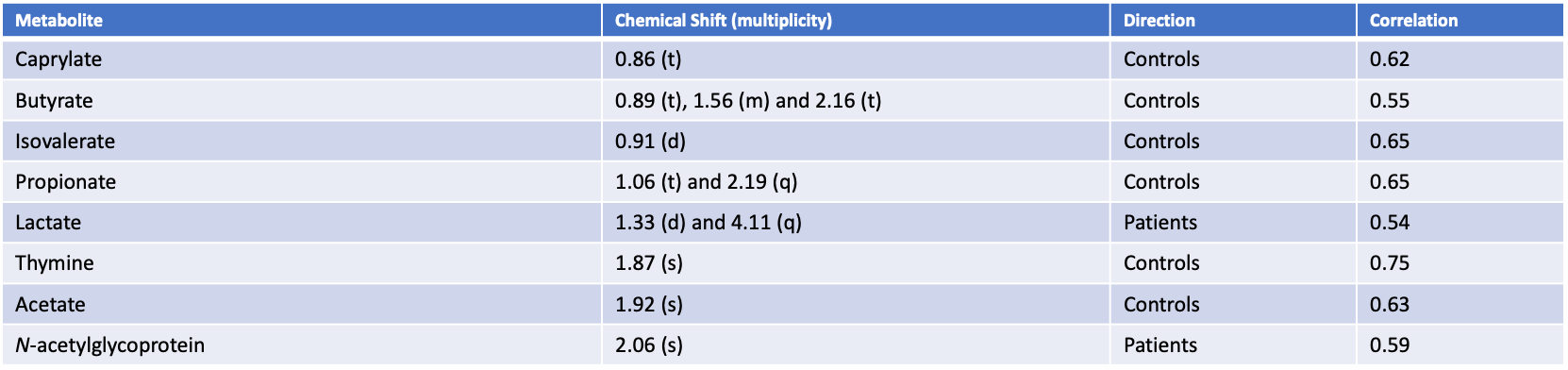 Metabolites compared by examining first fecal samples in critically ill children with samples from healthy age-matched controls.